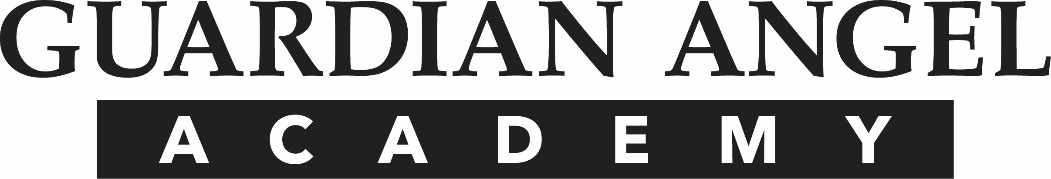 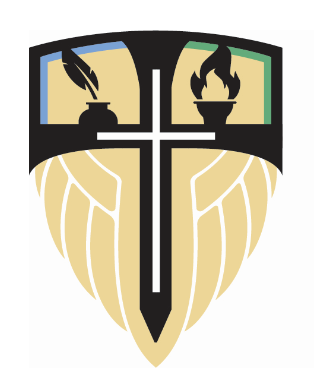 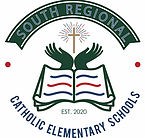 As a parent/guardian of a student in a Catholic school, I understand, affirm, and support the following:The primary purpose of a Catholic school education is to form students in the values of Jesus Christ and the teaching of the Catholic Church.Catholic schools are distinctive religious education institutions operated as programs of the Catholic Church; they are not private schools but are administered and supported by the sponsoring parish(es), the diocese, or religious community.Attending a Catholic school is a privilege, not a right.While academic excellence and involvement in extracurricular activity (i.e., sports, clubs, etc.) are important, fidelity to the Catholic identity of the school is the fundamental priority.The school and its administration have the responsibility to ensure that Catholic values and moral integrity permeate every facet of the school’s life and activity.In all questions involving faith, morals, faith teaching, and Church law, the final determination rests with the diocesan bishop.As a parent/guardian desiring to enroll my child in a Catholic school, I accept this memorandum of understanding. I pledge support for the Catholic identity and mission of this school and by enrolling my child I commit myself to uphold all the principles and policies that govern a Catholic school.Father:                                             Mother:                                             Guardian:_________________________      _________________________        __________________________Printed                                             Printed                                               Printed__________________________     __________________________      __________________________Signature                                          Signature                                            Signature_______________________________________         ______________________________________Student’s Name (Please Print)                                         School_______________________________________	   ______________________________________Date:___________________________________